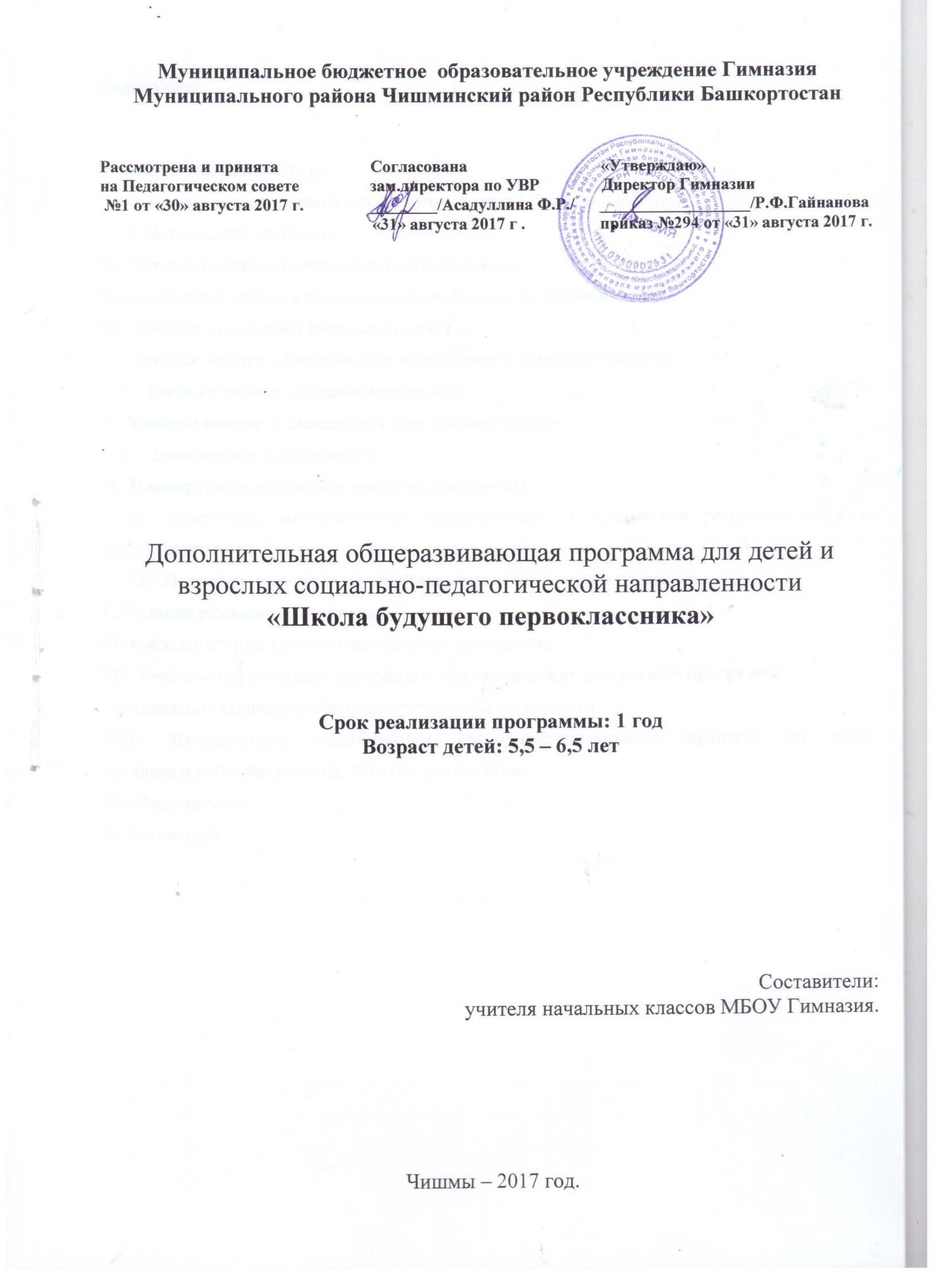            СодержаниеI.    Пояснительная записка.      1. Актуальность предшкольной подготовки детей 5,5-6,5 лет. Новизна.      2. Цель, задачи, принципы.II.    Учебный план, календарный учебный график. Описание места процесса подготовки дошкольников в учебном плане.III.  Рабочие программы учебных предметов.    1.   Учебные занятия  «Развитие речи и подготовка к обучению грамоте».    2.   Учебные занятия  «Весёлая математика».    3.   Учебные занятия  « Знакомство с окружающим миром».    4.    Тематическое планирование.IV. Планируемые результаты освоения программы.  Личностные, метапредметные (предпосылки)  и предметные результаты освоения программы.Параметры планируемых итоговых результатов освоения программы.V. Условия реализации программы.VI. Система оценки результатов освоения программы.VII. Учебно – методические материалы, обеспечивающие реализацию программы.           Материально-техническое обеспечение реализации программы.VIII. Методические рекомендации учебно-воспитательного процесса на этапе предшкольного образования. Работа с родителями.IX.   Приложения.X.  Литература. I.    Пояснительная записка.      1. Актуальность предшкольной подготовки детей 5,5-6,5 лет.       На протяжении всей жизни человеку неоднократно приходится приспосабливаться к условиям внешней среды. Переход от дошкольного детства к школьному – один из самых ответственных этапов человеческой жизни. Для детского организма адаптация к переменам требует огромного напряжения всех жизненных сил, перестройки работы организма. 
В этот период задача всех окружающих ребенка взрослых (родителей, воспитателей, учителей) - обеспечить благоприятные условия для всесторонней полноценной подготовки дошкольника к обучению в школе.         В настоящее время школа решает сложную задачу образования и воспитания подрастающего поколения – личностное развитие ребенка (готовность и способность к саморазвитию, сформированность мотивации к учению и познанию) на основе освоения им универсальных учебных действий  (регулятивных, познавательных, коммуникативных), познания и освоения мира. В сфере экономических и политических преобразований нашего общества от учителя начальных классов требуется совершенствование всей системы учебно-воспитательного процесса, осуществление преемственности между дошкольным и начальным обучением. Одним из таких направлений является предшкольная подготовка.        Успехи школьного обучения в немалой степени зависят от уровня подготовленности ребенка в дошкольные годы. К старшему дошкольному возрасту (6,5 лет) определяющей для готовности детей к школе является сформированность  «базиса личностной культуры». Основной характеристикой базиса личностной культуры ребенка дошкольного возраста является компетентность, которая включает в себя коммуникативную, социальную, интеллектуальную и компетентность в плане физического развития.        Коммуникативная компетентность проявляется в свободном выражении ребенком своих желаний, намерений с помощью речевых и неречевых  средств. Ребенок умеет слушать другого и согласовывать с ним  свои  действия.       Социальная компетентность позволяет дошкольнику понимать разный характер отношения к нему окружающих взрослых и сверстников, выбирать линию поведения, соответствующую ситуации. Ребенок умеет попросить о помощи и оказать ее, учитывает желания других людей, может сдерживать себя, высказывать просьбы, пожелания, несогласие  в социально приемлемой форме.        Интеллектуальная компетентность характеризуется способностью ребенка к практическому и умственному экспериментированию, знаковому опосредованию и символическому моделированию, речевому планированию, логическим операциям (сравнение, анализ, обобщение). Ребенок проявляет осведомленность в разных сферах деятельности людей, имеет представление о некоторых природных явлениях и закономерностях, знакомится с универсальными знаковыми системами – алфавитом, цифрами.      С приходом в школу изменяется образ жизни ребенка, устанавливается  новая система отношений с окружающими людьми, выдвигаются новые задачи, складываются новые формы деятельности. Когда же можно говорить о том, что ребенок готов к обучению в школе?  Большинство родителей считает, что его ребенок готов к школе, если он умеет читать и считать. Однако высокий уровень интеллектуального развития детей не всегда совпадает с их личностной готовностью к школе, у детей не сформировано положительное отношение к новому образу жизни, предстоящим изменениям условий, правил, требований. Особое значение в личностной готовности ребенка к школе имеет мотивационный план, т. е. «внутренняя позиция школьника», которая выражается в стремлении ребенка выполнять общественно значимую и оцениваемую деятельность (учебную). Мотивационная готовность старшего дошкольника к обучению в школе  находит свое выражение в:- наличии четких представлений о школе и формах школьного поведения;- заинтересованном отношении к учению и учебной деятельности;- наличии социальных мотивов и умении подчиняться школьным требованиям.     «Внутренняя позиция школьника»  начинает формироваться благодаря тому, что в детском саду и дома, с 5-6 лет, начинается подготовка детей к школе, которая призвана решать две основные задачи:- всестороннее воспитание ребенка;- специальная подготовка  к усвоению тех предметов, которые ребенок будет изучать в школе.      В итоге детский сад превращается в «маленькую школу», где от дошкольника требуют то, к чему он психологически еще не готов. Поступление в школу не готового к обучению ребенка отрицательно сказывается на его дальнейшем развитии, здоровье, успеваемости. Это приводит к отрицательному отношению к школе и трудностям в дальнейшем воспитании.    Для формирования  «внутренней позиции школьника»,  положительного отношения к школе старшему дошкольнику  необходимо не просто рассказывать о школе,  не просто «дать  поиграть в школу», а создать условия, чтобы он хоть на несколько минут побыл  настоящим учеником: посидел за партой, пообщался  со своим будущим учителем, привык к нему и его требованиям, «почувствовал» школьные стены.  Новизна:- в организации психолого-педагогического и социально-педагогического сопровождения старших дошкольников и их родителей;- в применении экспериментальной программы стартовых возможностей для детей старшего дошкольного возраста при поступлении в первый класс, независимо от социального уровня семьи, места жительства, здоровья ребенка, этнической принадлежности т.д.- в создании предпосылок для формирования иноязычных коммуникативных      способностей и умений; 2. Цель, задачи, принципы.     Цель рабочей учебной программы «Школа будущего первоклассника» - формирование у  ребёнка желания идти в школу, интереса к обучению, «внутренней позиции школьника» с помощью единства требований родителей, воспитателей и учителя  для реализации преемственности между дошкольным этапом и начальной школой с учетом ФГОС второго поколения.    Основная форма обучения по данной программе – занятие. Занятия в «Школе будущего первоклассника»  призваны  решать следующие задачи:- систематизация знаний и умений, которыми обладают дошкольники (общих и специальных), пополнение их;- развитие познавательной активности, познавательной мотивации, интеллектуальных способностей детей;- развитие эстетических чувств детей, эмоционально-ценностных ориентаций;- развитие детской самостоятельности и инициативы, воспитание у каждого ребенка чувства собственного достоинства, самоуважения, стремления к активной деятельности и творчеству;- формирование четких представлений и школе и формах школьного поведения;- формирование готовности к школьному обучению, к новой социальной позиции школьника,заинтересованного отношения к учению и учебной деятельности;- воспитание культуры общения, эмоциональной отзывчивости и доброжелательности к людям.    Цель  и задачи процесса подготовки дошкольников определяют систему следующих психолого-педагогических принципов:1. Гуманистический принцип предполагает: — всестороннее развитие личности ребенка на основе заботы о его благе и создания благоприятных условий жизни и обучения для всех детей; — защиту прав ребёнка, уважение достоинства, признание самоценности и значимости каждого дошкольника независимо от уровня его знаний и материальной обеспеченности; — усвоение  нравственных норм и обязанностей по отношению к окружающим их людям;2. Коммуникативный принцип предполагает, что в обучении процесс общения выступает: — как предмет специального изучения. Особое внимание в программе уделяется развитию устной  речи, овладению ребенком средствами речевого общения, умениями слушать и слышать партнера, договариваться, разрешать конфликты; — как система межличностного общения с акцентом на культуру общения и взаимоотношения детей;3. Принцип творческой активности предполагает: — стимулирование и поощрение творческой активности детей, инициирование постановки новых познавательных и художественно-творческих задач; — участие в  коллективных формах работы; — создание благоприятной атмосферы для раскрытия творческого потенциала каждого ребенка на основе межличностных отношений, построенных на модели равноправия, уважения и признания самоценности каждого учащегося.Принцип обучения деятельности. Главное – не передача детям готовых знаний, а организация такой детской деятельности, в процессе которой они сами делают открытия, узнают что-то новое путем решения доступных проблемных задач. Используемые в процессе обучения игровые моменты, радость познания и открытия нового формируют у детей познавательную мотивацию, а преодоление возникающих в процессе учения интеллектуальных и личностных трудностей развивает волевую сферу.      В соответствии с принципом обучения деятельности занятия с дошкольниками строятся с использованием проблемно-диалогической технологии, адаптированной к данному возрасту. Старшим дошкольникам  не только сообщаются готовые знания, но и организуется такая их деятельность, в процессе которой они сами делают открытия, узнают что-то новое и используют полученные знания и умения для решения жизненных задач. Такой подход позволяет обеспечить преемственность между дошкольным этапом и начальной школой  как на уровне содержания, так и на уровне технологии, когда обучение строится на деятельностной основе.  II.    Учебный план, календарный учебный график.Учебный план «Школы будущего первоклассника»      Описание места процесса подготовки дошкольников в учебном плане.    Программа рассчитана на 33 недели. Занятия в «Школе  будущего первоклассника» проводятся 1 раз в неделю по субботам, в период с сентября по май текущего учебного года. В один день – 3 занятия. Общее количество часов – 99 часов.   Одно учебное занятие длится 30 минут.  Между занятиями – перерыв 10  минут. Наполняемость группы – 25 человек.Календарный ученый график на 2017 – 2018 учебный годIII. Рабочие программы учебных предметов.1.   Учебные занятия « Развитие речи и подготовка к обучению грамоте».     Учитывая необходимость подготовки ребенка к школе, особое внимание следует уделять развитию познавательно-речевой деятельности дошкольников.Цель: создание условий, способствующих формированию звуковой культуры речи и готовности к овладению детьми звукобуквенного анализа.Задачи работы по развитию речи с детьми 5,5–6,5 лет:Обогащение активного, пассивного, потенциального словаря.Развитие умений связной речи с опорой на речевой опыт ребенка.Развитие фонематического слуха, совершенствование звуковой культуры речи детей.Обучение звуко-слоговому анализу слов.  Развитие мелкой моторики руки (штриховка, обведение по контуру).                                                             Основное содержание        Работа по развитию связной речи строится на основных ее уровнях: звук – слово – предложение – связное высказывание – текст. 1. Лексическая и грамматическая работа: –  обогащение словарного запаса детей; наблюдение над многозначными словами в речи; – употребление новых слов в собственной речи (конструирование словосочетаний и предложений). 2. Развитие связной речи: – ответы на вопросы, участие в диалоге; – подробный пересказ текста по зрительной опоре; – составление рассказа-описания, рассказа по сюжетной картинке, по серии картинок; 3. Развитие звуковой культуры речи и фонематического слуха:– знакомство с классификацией звуков: согласные и гласные звуки; твердые и мягкие, звонкие и глухие согласные; – выделение звука в начале, конце и середине слова, определение положения звука в слове; – выделение в слове гласных звуков, согласных звуков, твердых, мягких, звонких, глухих согласных; – «чтение» и составление слогов и слов с помощью условных звуковых обозначений. 4. Обучение звуко-слоговому анализу: – звуковой анализ состава слогов и слов; – дифференциация понятий «звук» и «буква»;– соотнесение букв и звуков. 5. Работа по развитию мелкой моторики руки (штриховка, обведение по контуру).             Планируемые   результаты • Конструировать словосочетания и предложения, в том числе с новыми словами; • отвечать на вопросы педагога; • задавать свои вопросы; • подробно пересказывать текст по зрительной опоре; • составлять устный рассказ по картинке, серии сюжетных картинок; • выделять звук в начале слова; • различать звуки и буквы; • узнавать и называть буквы русского алфавита; • соединять звуки в слоги.Учебные занятия  « Весёлая математика».Цель: Формирование условий для развития познавательной мотивации, интереса к математике и процессу обучения в целом.Задачи работы по развитию математических способностей с детьми 5,5–6,5 лет:1. Формирование знаний о расположении предмета в пространстве, о направлении движения, о последовательности событий, о временных представлениях.2. Подготовка  к формированию понятия числа на основе сравнения групп предметов и выявления отношений «больше», «меньше», «столько же» на основе  составления пар.3. Развитие умения вести счет предметов в пределах 10 и устанавливать порядковый номер предмета.4. Подготовка к рассмотрению действий с числами и решению задач.5. Систематизация и формирование новых знаний о геометрических фигурах.6. Развитие внимания и памяти, креативности и вариативности мышления.	                Основное содержание.     Признаки предметов. Свойства (признаки) предметов: цвет, форма, размер, назначение, материал, общее название.     Выделение предметов из группы по заданным свойствам, сравнение предметов, разбиение предметов на группы (классы) в соответствии с выделенными свойствами.     Отношения. Сравнение групп предметов путем наложения и с помощью графов: равно, не равно, столько же, больше, меньше.     Числа от 1 до 10. Натуральное число как результат счета и мера величины. Модели чисел.           Формирование представлений о числах в пределах 10 на основе действий с конкретными предметными множествами и измерений величин с помощью произвольно выбранных мерок.     Счет по образцу и заданному числу с участием анализаторов. Состав чисел от 2 до 10 из единиц и двух мeньших чисел на основе моделирования отношений между частями и целым.     Сравнение множеств, выраженных числами, запись отношений между числами с помощью знаков-заместителей, придуманных детьми.      Последовательность чисел. Формирование представлений о следующем и предыдущем числе относительно заданного на основе сравнения предметных множеств (следующее число больше данного на один, предыдущее число меньше данного на один). Различение количественного и порядкового счета, счет в обратном порядке.      Простые арифметические задачи на сложение и вычитание.      Элементы геометрии. Различение и называние геометрических фигур (квадрат, круг, треугольник, прямоугольник, прямая, кривая линия, отрезок.) Моделирование геометрических фигур путем деления их на равные части и образование новых из частей различных геометрических фигур, придумывание их названий.     Упражнения в обводке заданных геометрических фигур на листе бумаги в клетку.     Ознакомление с пространственными и временными отношениями. Ориентация в пространстве и на плоскости: слева – справа, вверху – внизу, впереди – сзади, близко – далеко, выше – ниже и т.д. Формирование временных представлений: утро – день – вечер – ночь, вчера, сегодня, завтра, раньше, позже, ориентация в последовательности дней недели, времен года и месяцев.      Конструирование. Практическое моделирование реальных и абстрактных объектов из геометрических фигур в виде аппликаций или рисунков из 5–10 деталей по образцу. Моделирование новых геометрических фигур.Планируемые    результаты. • Называть числа от 1 до 10; • продолжить заданную закономерность; • производить классификацию объектов по цвету, форме, размеру, общему названию; • устанавливать пространственно-временные отношения с помощью слов: слева – справа, вверху – внизу, впереди – сзади, близко – далеко, выше – ниже, раньше, позже, вчера – сегодня – завтра; • сравнивать предметы по длине, ширине, высоте, массе, вместимости как непосредственно (визуально, приложением, наложением), так и с помощью произвольно выбранных мерок (мерных стаканчиков, полосок бумаги, шагов и т.д.); • распознавать известные геометрические фигуры среди предложенных и среди объектов окружающей действительности;• составлять с помощью педагога простые арифметические задачи по рисункам: составлять математические рассказы и отвечать на поставленный педагогами вопрос: Сколько было? Сколько стало? Сколько осталось?;• обводить заданные геометрические фигуры на листе бумаги в клетку «от руки»;• ориентироваться в пространстве с использованием себя или выбранного объекта в качестве точки отсчета. Учебные занятия  « Знакомство с окружающим миром»  (интегрированные занятия с лепкой и рисованием)Цель – формирование  условий для  развития накопленных в дошкольном возрасте представлений о природе и о человеке, как части общества.Задачи:- обеспечить преемственность между дошкольным и начальным школьным образованием; - познакомить с правилами школьной жизни; - развить умения и навыки, необходимые для занятий в школе; - расширить представление дошкольников об окружающем мире; - помочь ориентироваться в пространстве и во времени; - проделать первые шаги к рефлексии.     В основу подготовки малышей к обучению положены непосредственные наблюдения в природе, действия с предметами, осуществляемые в естественной для детей данного возраста занимательной, игровой форме. Эта деятельность дополняется рисованием, раскрашиванием, вырезанием фигур, лепкой и т. д. При этом большое внимание уделяется формированию таких важных умений, как умение выделять свойства предметов (форма, цвет, размеры), находить их общие и отличительные признаки, фиксировать состояние предмета и его смену (явление). Программа  основывается на развитии накопленных в дошкольном возрасте представлений о природе. Раскрытие содержания курса для будущих первоклассников опирается на конкретно образные представления, эмоциональные впечатления и взаимодействия с окружающим миром в учебно-игровой форме.    При ознакомлении с окружающим миром будущих первоклассников предусмотрено установление связи между познанием природы и социальной жизни, в которую включен ребенок. Выделены программные темы, близкие социальному опыту дошкольников: наша родина Россия и малая родина, дом и школа, правила поведения в обществе.    Будущие первоклассники учатся соотносить конкретных представителей животного мира с родовыми понятиями: звери, птицы, рыбы, насекомые; различать диких и домашних животных; знакомятся с лиственными и хвойными растениями; учатся различать признаки изменений природы в разные сезоны года.    Программа предусматривает создание вокруг ребенка положительной эмоциональной атмосферы, помогающей раскрепощению его личности.                                                      Основное  содержание.  Окружающий мир: общество.   Наша страна Россия (республика Башкортостан). Москва – столица нашей родины (Уфа –   столица республики). Чишмы – моя малая родина, мой адрес. Школа. Правила школьной жизни. Правила поведения и культура общения с другими детьми, учителями и работниками школы. Уважение к чужому мнению. Профессии.Окружающий мир: природа живая и неживая.    Неживая и живая природа. Животные домашние и дикие. Детёныши животных. Растения лиственные и хвойные. Овощи и фрукты. Смена времен года. Сезонные изменения в природе. Природа и человек. Бережное отношение к природе.    Ориентация в пространстве и во времени.    Времена года. Месяцы года. Дни недели. Время суток. Ориентация в школьном здании.                                                         Планируемые результаты.   К концу  занятий  обучающиеся должны иметь представление:- о живой и неживой природе; - о правилах школьной жизни; - о своей большой и малой Родине. - о сезонных изменениях природы; - о разнообразии профессий; - о предметах одушевлённых и неодушевленных. Владеть общеучебными умениями: - слушать и отвечать на заданные вопросы; - ориентироваться в тетради; - не перебивать отвечающего.Знать:- название нашей страны, ее столицы, родного поселка; - правила поведения в школе; - правила вежливого общения; - признаки времен года; - месяцы года, дни недели, время суток; - животных и их детёнышей; - фрукты и овощи.Уметь:- выполнять правила поведения в школе; - различать объекты живой и неживой природы, приводить примеры; - различать лиственные и хвойные растения, приводить примеры; - приводить примеры представителей животного мира; - использовать в общении правилами вежливости.Научатся и получат возможность научиться:Эмоционально откликаться на явления окружающей жизни, видеть красоту людей, их поступков. Творчески включаться в наблюдение примет времен года. Проявлять интерес к творческим успехам товарищей.Научатся различать и определять: 1. Названия главных цветов; 2. элементарные правила смешения цветов; 3 значение терминов: акварель, гуашь, палитра, трафарет, оригами; 4. вертикальное, горизонтальное, диагональное направление;Научатся: 1. Правильно сидеть за партой, верно держать лист бумаги и карандаш;2. Свободно работать карандашом – без напряжения проводить линии в нужных направлениях;3. Передавать в рисунке простейшую форму, общее пространственное положение, основной цвет предмета;4. Правильно работать акварельными красками, разводить и смешивать, ровно закрывать нужную поверхность;5. Выполнять простейшие узоры в полосе, круге из декоративных форм растительного мира;6. Узнавать изображенные на картине или иллюстрации предметы, явления, действия;7. Пользоваться простейшими приемами лепки;8. Делать разметку при помощи шаблона или трафарета.Тематическое планирование    Тематическое планирование занятий « Развитие речи и подготовка к обучению грамоте»   Тематическое планирование занятий « Весёлая математика»Тематическое планирование занятий  «Знакомство с окружающим миром»IV. Планируемые результаты освоения программы.  1.Личностные, метапредметные  (предпосылки) и предметные результаты освоения программы.     В результате занятий по программе «Школа будущего первоклассника» у старшего дошкольника сформируются следующие предпосылки для достижения личностных и метапредметных (регулятивных, познавательных, коммуникативных) результатов и предметные результаты.Личностными результатами (предпосылками к их достижению) дошкольной подготовки является формирование следующих умений:- определять и высказывать под руководством учителя самые простые общие для всех правила поведения (этические нормы);- в предложенных учителем ситуациях общения и сотрудничества, опираясь на общие для всех простые правила поведения, делать выбор, как поступить (при поддержке учителя);- при поддержке учителя и окружающих давать оценку  своим поступкам и поступкам других людей;- понимать, что оценка его поступков и мотивов определяется не столько его собственным отношением к самому себе (Я «хороший»), но прежде всего тем, как его поступки выглядят в глазах окружающих людей;- выражать свои эмоции, соблюдая этические нормы;- понимать эмоции других людей, сочувствовать, сопереживать;- высказывать свое отношение к героям литературных произведений, их поступкам;- объяснять, хочет идти в школу или нет, и почему.Сформированность  положительной мотивации к учебной деятельности: «Я хочу учиться!» - самый желаемый планируемый  личностный результат. Метапредметными результатами (предпосылками  к их формированию) дошкольной подготовки является формирование следующих универсальных учебных действий (далее по тексту УУД): регулятивных, познавательных, коммуникативных.Регулятивные УУД:- учиться определять и формулировать цель деятельности на занятии с помощью учителя;- учиться работать по предложенному учителем плану;- учиться проговаривать последовательность действий на занятии;- учиться высказывать свое предположение (версию) на основе работы с материалом (иллюстрациями) учебного пособия;- учиться отличать верно выполненное задание от неверного;- учиться совместно с учителем и другими ребятами давать эмоциональную оценку своей деятельности на занятии и деятельности всего класса;- учиться оценивать результаты своей работы.Познавательные УУД:- учиться ориентироваться в своей системе знаний: отличать новое от уже известного;- учиться ориентироваться в учебном пособии (на развороте, в оглавлении, в условных обозначениях);- учиться находить ответы на вопросы в иллюстрациях;- сравнивать и группировать различные объекты (числа, геометрические фигуры, предметные картинки);- классифицировать и обобщать на основе жизненного опыта;- учиться делать выводы в результате совместной работы с учителем; - учиться преобразовывать информацию из одной формы в другую (составлять математические рассказы на основе предметных рисунков и простейших моделей, заменять слово, предложение схемой).Коммуникативные УУД:- называть свои фамилию, имя, домашний адрес;- слушать и понимать речь других;- учиться ориентироваться на позицию других людей, отличную от собственной, уважать иную точку зрения;- учиться оформлять свои мысли в устной форме;- строить понятные для партнера высказывания;- уметь задавать вопросы, чтобы с их помощью получать необходимые сведения от партнера по деятельности;- совместно с учителем договариваться с другими ребятами о правилах поведения и общения и учиться следовать им;- сохранять доброжелательное отношение друг к другу не только в случае общей заинтересованности, но и в нередко возникающих на практике ситуациях конфликтов интересов;- учиться выполнять различные роли при совместной работе.Предметными результатами дошкольной подготовки является формирование следующих умений. Развитие речи и подготовка к обучению грамоте:- отвечать на вопросы учителя по содержанию услышанного произведения;- задавать свои вопросы  по содержанию услышанного литературного произведения;- рассказывать наизусть небольшое стихотворение;- конструировать словосочетания и предложения;- определять количество слов в предложении;- составлять устный рассказ по картинке, серии сюжетных картинок;- выделять отдельные звуки в словах, определять их последовательность, подбирать слова на  заданную букву;- делить слова на слоги, выделяя ударный слог;- различать звуки и буквы;- узнавать и различать буквы русского алфавита;- правильно держать ручку и карандаш;- аккуратно выполнять штриховку, раскрашивание, обведение по контуру.Введение в математику:- продолжать заданную закономерность;- называть числа от 1 до 10 в прямом и обратном порядке;- вести счет предметов в пределах 10;- соотносить число предметов и цифру;- сравнивать группы предметов  с помощью составления пар;- составлять математические рассказы и отвечать на поставленные учителем вопросы: Сколько было? Сколько стало? Сколько осталось?;- классифицировать  объекты  по форме, цвету, размеру, общему названию; - устанавливать пространственно-временные отношения с помощью слов: слева – направо, вверху – внизу, впереди – сзади, близко – далеко, выше – ниже, раньше – позже, вчера – сегодня – завтра;- распознавать известные геометрические фигуры  (треугольник, круг, квадрат, прямоугольник) среди предложенных и среди объектов окружающей действительности;- обводить заданные геометрические фигуры на листе бумаги в клетку  и изображать простейшие фигуры «от руки»;- ориентироваться в пространстве с использованием себя или выбранного объекта в качестве точки отсчета, а также на листе бумаги.            2.Параметры планируемых итоговых результатов освоения программыV. Условия реализации программы.    Программа «Школа будущего первоклассника» предлагает систему адаптационных занятий и состоит из следующих курсов: « Развитие речи и подготовка к обучению грамоте», « Весёлая математика» и «Знакомство с окружающим миром» . Адаптационные занятия организуются на базе школы и имеют следующую временную структуру: 3 занятия в день, 1 раз в неделю по субботам. Продолжительность занятий 30 минут с 10 - минутным перерывом. Программа рассчитана на 33 недели. Общее количество занятий – 99 ч.      Условиями  реализации программы являются:Любовь к детям, чуткое и доброе отношение к нимБлагоприятный психологический климатСоздание ситуации успеха для каждого ребенкаПостоянное повышение квалификационного уровня самих педагоговАпробация новых технологий в работе с детьми.          Формирование положительного отношения к учению достигается подбором занимательных заданий и упражнений, позволяющих ребѐнку через игровую деятельность лучше усваивать сложный материал. Игры помогают снять напряжение, переключить внимание ребѐнка с одного задания на другое. Динамические переменки позволяют переключать активность детей. Дети сидят за столами лишь недолгое время, необходимое на выполнение какого-либо конкретного задания, что с одной стороны приучает их к дисциплине, с другой – не утомляет. В возрасте 6 – 6,5 лет ребѐнок продолжает совершенствоваться через игру, поэтому игровые образовательные технологии являются ведущими во всех разделах учебно- познавательного блока программы, а предлагаемые детям знания выступают в качестве средства развития личности ребѐнка-дошкольника. Для успешной реализации программы подготовки детей к школе используются различные педагогические технологии:  игровые, т.к. ведущей деятельностью для детей дошкольного возраста является игровая;  информационно-коммуникационные – обеспечивают наглядность, доступность, устойчивый интерес к познанию нового, представляют новые возможности добычи информации;  технологии деятельностного метода, развития критического и творческого мышления, которые обеспечивают самостоятельный поиск новых знаний на основе имеющихся знаний и опыта ребѐнка. Ориентация на самостоятельную деятельность ребѐнка органично сочетается с групповыми методами работы. Пространство занятий готовит малыша к общению в школьном коллективе, учит доказывать свою точку зрения, с одной стороны, а с другой – быть терпеливыми с окружающими людьми. Дети учатся усидчивости и дисциплине, необходимой в школе, постепенно привыкая к тому, что в классе необходимо слушать учителя и трудиться. Формы проведения занятий: - инсценировка;- ролевая игра;  - конкурс; - предметная игра;- лепка, рисование;- сочетание всех элементов на одном занятии.VI. Система оценки результатов освоения программы.Направление оценочной деятельности – достижение планируемых результатов освоения содержания Программы и формирование универсальных учебных действий. Цели оценочной деятельности: - оценить результат подготовки к школе;  - развивать у дошкольника первичные умения самостоятельно оценивать результат своих действий. Система оценки достижений:  Текущая проверка предметных знаний осуществляется без их оценки в баллах.Работу ребенка учитель оценивает словесно и только положительно.  В течение обучения учитель заполняет лист индивидуальных достижений ребёнка, который помогает определить «рост ребёнка» и степень готовности к школе.  К концу обучения предлагаются задания, упражнения направленные на успешное их выполнение большинством детей.  Для выявления уровня психического развития ребенка учителем заполняется анкета. Перед ее заполнением проводится наблюдение за поведением и деятельностью дошкольника, особенностями выполнения им заданий на занятиях. Вопросы анкеты являются ориентирами для организации направленного наблюдения за детьми, а также для проведения дальнейшей образовательной работы.Формы оценки и контроля усвоения учебной программы: - психолого–педагогическая диагностика учащихся на начальном и завершающем этапе, - промежуточная диагностика. Цель диагностики: выявление уровня речевого развития и уровня развития математических представлений ребенка (начального уровня и динамики развития, эффективности педагогического воздействия), изучение личностно-социального поведения. Методы диагностики: - диагностика готовности к чтению и письму детей 6 – 7 лет с использованием индивидуальной рабочей тетради, диагностических игровых заданий; - диагностика уровня развития математических способностей с использованием  диагностических игровых заданий, бесед; - диагностика личностно-социальных проявлений ребенка дошкольника с помощью методики изучения личностно-социального поведения с использованием метода наблюдения; - диагностика сформированности мотивации учения Л.А.Венгера. Оценочные материалы. Механизм оценки результатов 1.Визуальный (метод наблюдения). 2.Психодиагностические методики эмоциональных состояний, когнитивных возможностей, коммуникативных связей. 3.Диагностика развития познавательных процессов, речевой готовности, сформированности элементарных математических представлений. 4.Тестирование по разделам программы. Параметры оценки: 1. Звуковая сторона и выразительность речи 2. Фонематический слух 3. Уровень развития моторики, графических навыков 4. Звукобуквенный анализ (место звука в слове, соотнесение звука и буквы) 5. Чтение 6. Общие понятия (свойства предметов, группы (совокупности)) 7. Числа и операции над ними 8. Пространственно-временные представления 9. Геометрические фигуры и величины Сроки проведения диагностики: ноябрь, апрель Мониторинг усвоения материала по программе Ф.И. ребенка________________________ VII. Учебно – методические материалы, обеспечивающие реализацию программы.          Материально-техническое обеспечение реализации программы.    Принцип наглядности является одним из ведущих принципов обучения в «Школе будущего первоклассника».  Главную роль играют средства обучения, включающие наглядные пособия:1) натуральные пособия (реальные объекты живой и неживой природы, объекты-заместители);2) изобразительные наглядные пособия (рисунки, схематические рисунки, схемы, таблицы).Другим средством наглядности служит оборудование для мультимедийных демонстраций (компьютер, медиапроектор, и др.).     Наряду с принципом наглядности важную роль играет принцип предметности, в соответствии с которым дети осуществляют разнообразные действия с изучаемыми объектами. В ходе подобной деятельности у дошкольников формируются практические умения и навыки по измерению величин, конструированию и моделированию предметных моделей, навыков счёта, осознанное усвоение изучаемого материала. Предусматривается проведение значительного числа предметных действий, обеспечивающих мотивацию, развитие внимания и памяти старших дошкольников. Исходя из этого, второе важное  требование к оснащенности процесса подготовки дошкольников к обучению в школе заключается в том, что среди средств обучения в обязательном порядке должны быть представлены объекты для выполнения предметных действий, а также разнообразный раздаточный материал (разрезные карточки, раздаточный геометрический материал, карточки с моделями чисел, счетные палочки).VIII. Методические рекомендации учебно-воспитательного процесса на этапе предшкольного образования. Работа с родителями.    При реализации программы необходимо ориентироваться на два важнейших требования: необходимость получения реального результата обучения, определенного программой; учет индивидуальности ребенка, его эмоциональное благополучие и интерес к занятиям; желание посещать образовательное учреждение, а в будущем - школу.   Организация процесса обучения должна подчиняться определенным педагогическим требованиям, учет которых будет способствовать более эффективному достижению поставленных целей, а также созданию благополучного эмоционально- психологического климата в детском коллективе.    В зоне особого внимания педагога должен быть учет психологических особенностей и возможностей детей старшего дошкольного возраста. Это проявляется в следующем:1. Нельзя предъявлять детям требований, которые они не могут выполнить, так как это препятствует формированию положительной учебной мотивации ребенка: отношению к деятельности, интереса к ней, и как следствие этого - успешности обучения. 2. Необходимо учитывать, что ведущей деятельностью этого периода развития ребенка является игровая и поэтому именно игра должна стать приоритетной формой организации и методом обучения.3. Следует создать условия для более разнообразного учебного и внеучебного общения детей. Потребность к общению со сверстниками - особая черта детей этого возраста, именно в процессе этой деятельности происходит развитие многих коммуникативных умений, необходимых для обучения в школе. 4. Педагог должен знать индивидуальные особенности каждого воспитанника и учитывать их в процессе обучения: темп деятельности, особенности внимания, памяти; отношения со сверстниками, индивидуальные эмоциональные проявления.  При подготовке конкретного занятия педагог должен: - оценить этап обучения и сформированность у каждого ребенка необходимых знаний-умений; - предусмотреть разные организационные формы проведения занятий (парная, групповая, коллективная), а также индивидуальную работу каждого ребенка; - учитывать необходимость возвращения (повторения) изученного в новых учебных (игровых) ситуациях; - предусмотреть взаимосвязь занятий и свободной игровой деятельности.Работа с родителями будущих первоклассников     При подготовке детей к школе важна и необходима правильная помощь со стороны родителей.  Цель  работы с родителями: организация всеобуча родителей  по подготовке детей к школе. Беседы с родителями и цикл консультаций «Советы психолога», предусмотренные в рамках программы информируют родителей об особенностях дошкольного возраста, организации учебного процесса, о роли семьи в развитии и воспитании ребенка. В организации бесед  и консультаций для родителей задействованы учителя начальной школы и психолог. Октябрь:Беседа «Родитель – это профессия».Консультация психолога  «Ваш ребенок – будущий первоклассник». Ноябрь:Лекция «Дидактические игры в семье как средство развития познавательной деятельности»Консультация психолога «Формирование внимания, мышления и памяти ребенка в семейном воспитании».Январь: Беседа «Готов ли ваш ребенок к первому классу».Консультация психолога « Развитие психических процессов детей 6-7 летнего возраста». Март:Родительское собрание «Скоро в школу»Консультация психолога и логопеда «Диагностика психолого-физиологической готовности детей к школе. Методические рекомендации по преодолению выявленных трудностей».Кроме этого родители имеют возможность получать индивидуальные консультации учителей начальных классов, психолога.                                                             IX.  Приложения                                                                                                                                      Приложение №1Тест школьной зрелости Дата проведения: апрель текущего года.Время проведения: 20 минут.Цель проведения: оценка уровня интеллектуального развития старшего дошкольника.Методика проведения: учитель индивидуально общается с дошкольником, предлагая ему ответить на вопросы и выполнить задания.Назови свои фамилию, имя, детский сад, который посещаешь.Какое животное больше: лошадь или собака?Что раньше: обед или завтрак?Днем светло, а ночью?Утром мы завтракаем, а днем?Яблоки, груши, персики – что это?Найди лишнее в ряду: береза, портфель, дуб, осина. Объясни свой выбор.Скажи одним словом: Москва, Рязань, Киев – это ___________ .В каком городе ты живешь?10. Какие ты знаешь транспортные средства?11. Маленькая корова – это теленок, маленький кот – _________, маленькая собака - _________.12. Собака больше похожа на кошку или на курицу? Почему?13. Чем похожи  друг на друга молоток и топор? Назови два признака.14. Футбол, прыжок в высоту, теннис – что это?15. Зачем люди занимаются спортом?16. Чем отличается старый человек от молодого?17. Почему плохо, когда кто-нибудь не хочет работать?18. От какого животного получают молоко?19. Назови по порядку дни недели.20. Назови по порядку времена года.21. Разбей на группы и объясни (предлагаются картинки): ручка, пенал, портфель, линейка, дятел, воробей, ворона, голубь.22. Произнеси слово утка. Сколько в нем слогов? Назови первый и последний звук в этом слове.23. Подбери по три слова на буквы  А, Н.24. Какое слово длиннее: веревка или река?25. Составь предложение по картинке (предлагается сюжетная картинка). Сколько слов в этом предложении?26. Сосчитай до 10, называя одно число тихо, другое – громко, по очереди. Сосчитай от 10 до 1.27. Убери несколько предметов, чтобы осталось 4 (предлагается, например, 7 предметов).28.Какие числа стоят между числами 3 и 5? 4 и 6?29. Хочешь ли ты идти в школу? Почему?Критерии оценки теста:Высокий уровень школьной зрелости – дошкольник дал  верные и полные ответы на 23 – 29 вопросов.Средний уровень школьной зрелости – дошкольник ответил  на 17 - 23 вопроса.Низкий  уровень школьной зрелости – дошкольник ответил  менее  чем на  16 вопросов. Приложение №2                                                        Проверочная работаДата проведения: апрель текущего года.Время проведения: 25 минут.Цель проведения: оценка достижения планируемых результатов.Методика проведения: работа проводится со всей группой дошкольников одновременно; каждое задание озвучивает учитель и дает время на выполнение. №1. Планируемый результат: продолжать заданную закономерность.       Умение, характеризующее достижение этого результата: составлять и продолжать последовательность на основе установленного правила.№2. Планируемый результат: соотносить число предметов и цифру.      Умения, характеризующее достижение этого результата: вести счет предметов в пределах 10, знать  арабские цифры, соотносить число предметов и цифру.№ 3. Планируемый результат: сравнивать группы предметов на основе составления пар.     Умения, характеризующее достижение этого результата: вести счет предметов в пределах 10, распознавать понятия «больше», «меньше», «столько же».№ 4. Планируемый результат: распознавать известные геометрические фигуры (по цвету, форме), ориентироваться  на листе бумаги.        Умения, характеризующее достижение этого результата: знать геометрические фигуры, знать цвета, изображать простейшие геометрические фигуры «от руки», знать пространственные отношения, ориентироваться на листе бумаги,№ 5. Планируемый результат: аккуратно выполнять штриховку.        Умения, характеризующее достижение этого результата: правильно держать карандаш, аккуратно выполнять обведение по контуру и штриховку в различных направлениях.№1.  Продолжи ряд./ ∙ // ∙ ∙ / ∙ ∙ ∙ ____________________________________________________________________12    21  _______________________________________________________________________№2.  Соедини линией.№3.  Нарисуй в нижнем ряду предметов больше, чем в верхнем.       Нарисуй в нижнем ряду предметов меньше, чем в верхнем.   Нарисуй в нижнем ряду предметов столько же, сколько в верхнем.№ 4.  Составь узор.	- закрась кружок красным цветом;- сверху нарисуй красный квадрат;- справа от квадрата – желтый треугольник;- под треугольником нарисуй зеленый круг;- слева от красного круга нарисуй синий треугольник.№ 5. Выполни штриховку.Критерии оценивания работы:Высокий уровень достижения планируемых результатов –  выполнено 100%  работы.Средний уровень достижения планируемых результатов – 50% и более.Низкий уровень достижения планируемых результатов – менее 50%.X.  Литература1. Веракса Н.Е. Диагностика готовности ребенка к школе: Пособие для педагогов дошкольных учреждений. – М.: МОЗАИКА-СИНТЕЗ, 2010г. 2. Волина В.В. Весёлая грамматика. – М.: Знание, 1995г. 3. Екимова М.А., Кукин Г.П. Задачи на разрезание. – М.: МЦНМО, 2005г. 4. Иванкова В.Н. 1000 загадок, пословиц, поговорок, скороговорок. – М.: ООО «АКВАРИУМ ПРИНТ», 2005г. 5. Кузнецова А.Е. Игры для гиперактивных детей. – Ростов н/Д.: Феникс, 2011г.6. Минкина Е.В., Семятина Е.А. Подготовительные занятия к школе: рабочая программа, мониторинг учебных навыков, конспекты занятий. – Волгоград: Учитель, 2011г. 7.  Петлякова Э.Н., Подгорная С.Н. Развиваем память и внимание. – Ростов н/Д.: Феникс, 2012г. 8. Сычева Г.Н. Увлекательный мир загадок и пословиц. - Ростов н/Д.: Феникс, 2012г. 9. Тонких А.П., Кравцова Т.П., Лысенко Е.А. Логические игры и задачи на уроках математики. - Ярославль: Академия развития, 1997г. 10. Федосова Н.А., Коваленко Е.В., Дедюшкина И.А. и др. Программа по подготовке к школе детей 5-7 лет.– М.: Просвещение, 2012г. 11. Федеральный закон РФ «Об образовании», 2012 (утвержден Приказом Минобрнауки РФ от 29.12.12. № 273-ФЗ). 12. Федеральный государственный образовательный стандарт начального общего образования (утвержден Приказом Минобрнауки РФ от 06.10.2009 № 373). 13. Фридман Л.М., Турецкий Е.Н. Как научиться решать задачи. М.: Просвещение, 1999г. 14. 1000 заданий для умников и умниц. - М.: АСТ – ПРЕСС КНИГА, 2005г. 15. 1000 заданий на смекалку. - М.: АСТ – ПРЕСС КНИГА, 2005г.16.     Гаврина С.Е.  Знакомимся с окружающим миром. Лучшие упражнения для детей 5-6 лет. . "ООО ""Академия развития". - ., 16 стр.17.     Гаврина С.Е. Обучаемся грамоте. Лучшие упражнения для детей 5-6 лет.  "ООО ""Академия развития". - ., 16 стр.18.     Гаврина С.Е. Развиваем внимание. Лучшие упражнения для детей 5-6 лет. . "ООО ""Академия развития". - ., 16 стр.19.      «Тетради с заданиями для развития детей»: а) «Обучение грамоте» - в 2 частях (серия «Солнечные ступеньки»).б) «Математика» - в 2 частях (серия «Солнечные ступеньки»).в) «Учимся писать (для детей 6 -7 лет- ФГОС) Гаврина С.Е., Кутявина Н.Л. и др.ООО Росмэн, 2016 г. Учебное занятие  Количество часовКоличество часовУчебное занятие  в неделювсегоВесёлая математика133Развитие речи и подготовка к обучению грамоте133Знакомство с окружающим миром133Всего 3 ч99 чмесяцсентябрьоктябрьноябрьдекабрьянварьфевральмартапрельмайитогодаты9,16,23,307, 14,21,2811, 18,252, 9,16, 2320, 273, 10,17, 243, 10,17, 247, 14,21, 285,12,19,26итого44342444433№ п/пТема занятийКол-во часов1.Речь устная и письменная. Сказка «Колобок».Письмо узоров, штриховка.12.Предложение. Схема предложения. Сказка «Теремок». Письмо узоров, штриховка.23.Предложение. Слово. Сказка «Репка». Письмо узоров, штриховка.14.Звуки. Общее понятие. Сказка «Волк и  семеро козлят». Письмо узоров. Школьные принадлежности.25.Звуки и буквы. Сказка «Курочка Ряба». Письмо узоров, штриховка.16.Звуки и буквы. Сказка «Красная Шапочка». Письмо узоров, штриховка.27.Гласные и согласные звуки. Письмо наклонных палочек. Сказка «Заюшкина избушка».Транспорт.28.Гласные и согласные звуки. Письмо овалов. Сказка «Снегурочка». Раскрашивание узоров.29.Согласные звуки: мягкие и твердые. Венгерская сказка «Два жадных медвежонка»210.Согласные мягкие и твердые. Штриховка. Пересказ сказки «Три медведя».311.Анализ звуков. Выделение звуков в слове. Сказка «Гуси – лебеди». Посуда.312.Выделение звуков в слове. Схема слова.  Сказка «Маша и медведи». Продукты питания.3     13.Тренировка в различении звуков согласных и гласных. Анализ слов. Письмо элементов букв. Сказка «Кот и Лиса». Домашние и дикие животные.214.Тренировка в различении звуков. Штриховка. Сказка «Лисичка-сестричка и Серый волк». Деревья. Мебель.215.Закрепление изученного материала. Сказка «Каша из топора». Обувь. Одежда.216.Закрепление. Сказка С.Михалков «Три поросёнка»217.Итоговое занятие1ИТОГО:ИТОГО:33 ч.№ п/пТема занятийКол-во часов     1.Сравнение предметов по цвету, размеру и форме. Счет предметов. Ориентиры клетки. Один и много. Круг.22.Счет предметов. Отношения «больше», «меньше», «равно», «столько же». Квадрат. Графический диктант.23.Счет предметов, расположенных на плоскости и в пространстве (слева, справа, вверху, внизу).24.Признаки предметов. Классификация предметов по существенным признакам. Ягоды, овощи, фрукты.25.Счет предметов. Порядковый номер предметов. Построение предметов с помощью шаблонов. Штриховка. Прямоугольник.26.Счет предметов. Решение простых задач. Присчитывание и отсчитывание по одному.27.Число 1. Цифра 1. Построение предметов, штриховка. Геометрические фигуры.28.Число и цифра 2. Знаки «плюс», «минус». Овал.29.Число и цифра 3. Сопоставление 1, 2, 3. Треугольник.210.Число и цифра 4.211.Число и цифра 5. Выявление закономерностей. Дорисуем круг до чего-нибудь.212.Числа 1-6. Цифра 6. Сравнение чисел. Запись. Понятия: высокий, низкий, длинный, короткий.213.Числа 1-7. Сравнение чисел. Штриховка. Деление квадрата на части. Дни недели.214.Числа 1-8. Штриховка геометрических фигур. Деление предмета на 4 части. Профессии.215.Числа 1-9. Сравнение чисел. Времена года.216.Закрепление. Числа 1-9. Число и цифра 0.217.Итоговое занятие.1ИТОГО:ИТОГО:33 ч.№ п/пТема занятийКол-во часов1.Наша страна Россия. Республика Башкортостан. Аппликация «Флаг России»12.Мой поселок Чишмы – моя малая родина. Рисование «Мой дом»13.Школа. Правила школьной жизни. Аппликация «Школа»14.Времена года. Осенние изменения в природе. Рисование «Осень»15.Правила дорожного движения. Азбука пешехода. Аппликация «Кораблик»16.Моя семья. Расскажи о себе. Рисование «Моя семья».17.Предметы, которые меня окружают. Лепка «Посуда»18.Предметы, которые меня окружают. Раскраска « Посуда».19.Мои любимые игры и игрушки. Рисование «Моя любимая игрушка»110.Профессии. Кто что делает. Раскраски «Профессии»211.Неживая и живая природа. Бережное отношение к природе. Оригами «Лиса»         112.Зима. Зимние изменения в природе. Здравствуй, Новый год! Аппликация «Снеговик»113.Месяцы года. Дни недели. Раскраски «Времена года»214.Время суток. Режим дня. Рисование «Часы».115.Животные домашние. Детёныши животных. Аппликация «Собачка»116.Дикие животные. Детёныши животных. Лепка «В лесу»117.Звери, птицы, рыбы, насекомые. Лепка «Гусеница».218.Птицы: зимующие и перелётные. Рисование «Снегирь».219.Растения: травы, кустарники, деревья. Аппликация из треугольников.120.Растения лиственные и хвойные. Рисование «Дерево».121.Праздник мам – 8 марта. Аппликация «Цветок для мамы».122.Времена года. Весенние изменения в природе. Рисование «Ветка вербы»123.Солнце, звезды и луна. Рисование «Звездное небо»124.Планеты солнечной системы. Лепка «Планеты»125.Овощи и фрукты. Лепка «Фрукты и овощи»126.Грибы: съедобные и ядовитые. Рисование «Грибы»127.Транспорт. Виды транспорта. Рисование «Машины» 128.Времена года. Летние изменения в природе. Аппликация «Бабочка»129.Итоговое занятие. Рисование «Радуга»1ИТОГО:ИТОГО:      33 ч.Параметры планируемых итоговых результатов освоения программы КачестваЛюбознательный, активныйЗадает вопросы взрослому, любит экспериментировать. В случае затруднений обращается за помощью к взрослому. Принимает живое, заинтересованное участие в образовательном процессе.Эмоционально отзывчивыйСопереживает персонажам сказок, историй, рассказовОвладевший средствами общения Ребенок адекватно использует вербальные  и способами взаимодействия со взрослыми и сверстниками.Ребенок адекватно использует вербальные и невербальные средства общения, владеет диалогической речью и конструктивными способами взаимодействия с детьми и взрослыми (договаривается, обменивается предметами, распределяет действия при сотрудничестве). Способен изменять стиль общения со взрослыми или сверстниками в зависимости от ситуации.Способный управлять своим поведением и планировать свои действия на основе первичных ценностных представлений. Соблюдающие элементарные общепринятые нормы и правила поведения.Поведение ребенка преимущественно определяется не сиюминутными желаниями и потребностями, а требованиями со стороны взрослых и первичными ценностными представлениями о том, «что такое хорошо и что такое плохо». Ребенок способен планировать свои действия, направленные на достижение конкретной цели.Способный решать интеллектуальные и личностные задачи (проблемы), адекватные возрасту.Ребенок может применять самостоятельно усвоенные знания и способы деятельности для решения новых задач (проблем), поставленных как взрослым, так и им самим. В зависимости от ситуации может преобразовывать способы решения задач (проблем). Ребенок способен предложить собственный замысел и воплотить его в рисунке, постройке, рассказе и др.Имеющий первичные представления о себе, семье, обществе, государстве, мире и природе.Ребенок имеет представление о себе, собственной принадлежности и принадлежности других людей к определенному полу; о составе семьи, родственных отношениях и взаимосвязях, распределении семейных обязанностей, семейных традициях; об обществе, его культурных ценностях; о государстве и принадлежности к нему; о мире.Овладевший универсальными предпосылками учебной деятельностиРебенок умеет работать по правилу и по образцу, слушать взрослого и выполнять его инструкции.Овладевший необходимыми умениями и навыкамиУ ребенка сформированы умения и навыки, необходимые для осуществления различных видов детской деятельностиНаправлениеТестыНачало годаКонец годаФормирование элементарных математических представленийКоличество и счетФормирование элементарных математических представленийСравнение по формеФормирование элементарных математических представленийОриентировка в пространствеФормирование элементарных математических представленийЧисла и операции над нимиФормирование элементарных математических представленийПространственно-временные представленияФормирование элементарных математических представленийГеометрические фигуры и величиныОбучение грамотеРазвитие звуковой культуры речиОбучение грамотеРазвитие фонематического слухаОбучение грамотеРазвитие звуко-буквенного анализаОбучение грамотеЧтениеРазвитие мелкой моторикиРазвитие графических навыков